Приложение № 1Справка о проекте «Тотальный тест «Доступная среда»Тотальный тест «Доступная среда» – это общероссийская акция по добровольному тестированию на тему доступной среды, в международный день инвалида, где каждый желающий может прийти и проверить свои знания на тему доступной среды и навыков общения с людьми с инвалидностью.В 2019 году в добровольном тестировании для всех желающих на тему организации доступной среды и навыков общения с людьми с инвалидностью приняли участие более 14 000 человек из 72 субъектов РФ.Ключевые тематические блоки теста – морально-этические аспекты общения с людьми с инвалидностью, советы по оказанию ситуационной помощи и при сопровождении клиентов с нарушениями слуха, зрения, опорно-двигательного аппарата, ментальными нарушениями, нормативная база и комплексный подход в организации доступной среды. В 2019 году реализован при поддержке Фонда президентских грантов.Средний результат теста среди участников – 60% правильных ответов. Больше всего правильных ответов на вопросы из блока ситуационной помощи людям с нарушением зрения: какая помощь может быть необходима посетителю с нарушением зрения (98% – правильных ответов), распространяется ли действие знака «с собаками вход запрещён» в отношении посетителей с нарушением зрения с собаками-проводниками (92%), как себя вести, если во время общения с собеседником с нарушением зрения Вам необходимо выйти (93%); а также – какие технические средства реабилитации помогают людям с  инвалидностью в передвижении (98%), на какие объекты распространяются правила обеспечения доступной среды (98%).Больше всего неправильных ответов было по тематическим блокам – морально-психологические аспекты общения и организация доступного пространства, нормативная база, а именно: относительно корректной формулировки в отношении человека с инвалидностью (90% ответили неправильно); при обращении к человеку с нарушением зрения можно сказать «Посмотрите!» (40% неправильных ответов); «собака – проводник», которая помогает людям с нарушением зрения ориентироваться в пространстве (70% неправильных ответов); первым делом, если хотите помочь, необходимо предложить помощь и спросить, какая именно помощь нужна (69%); как называется переводчик, помогающий людям с нарушением слуха в коммуникации (переводчик русского жестового языка) – (68%), а также – принципы универсального дизайна вызвали большие затруднения (65% неправильных ответов).Среди участников большинство – представители сферы образования и науки, социальной сферы, сфер здравоохранения, культуры и искусства, финансы и экономика, менеджмент бизнес-организаций и служащие госструктур, представители сферы IT и коммуникаций, представители физкультуры и спорта, юриспруденции, строительство и ЖКХ, энергетика, торговля и сфера бытового обслуживания, общественного питания и гостиничного обслуживания, транспорта и СМИ. Это ключевые сферы деятельности, связанные с объектами социальной инфраструктуры, организацией городского пространства и создания комфортной среды для жизни, в том числе людей с инвалидностью. Примечательно, что много было также участников из сферы архитектура и дизайн, которые активно участвуют в создании пространственных решений и безбарьерного пространства.Среди сфер деятельности – основной процент правильных ответов (от 70% и выше) был у представителей сферы социального обслуживания, представителей административно-управленческой и офисной деятельности, сфер здравоохранения, культуры и искусства.В торжественном открытии проекта приняли участие и зачитали первые вопросы Председатель Всероссийского общества инвалидов, депутат Государственной Думы Федерального Собрания Российской Федерации М.Б.Терентьев; Заслуженная артистка Российской Федерации, Общественный деятель, Член Общественной палаты Российской Федерации, Председатель Комиссии по поддержке семьи, материнства и детства, член Комиссии при Президенте Российской Федерации по делам инвалидов, Художественный руководитель Центра социокультурной реабилитации Диана Гурцкая.Тотальный тест «Доступная среда» читала участникам российская актриса театра и кино, телеведущая, соучредитель Благотворительного фонда поддержки людей с особенностями развития "Я есть!" Ксения Алферова.Разбор Тотального теста «Доступная среда» по итогам написания в формате тренинга провел Президент Благотворительного Фонда «Фонд поддержки слепоглухих «Со-единение», член Совета при Правительстве Российской Федерации по попечительству в социальной сфере, член Совета по делам инвалидов при Совете Федерации, заместитель председателя Общественного совета Минтруда России Дмитрий Поликанов.Тотальный тест «Доступная среда» планируется к ежегодному проведению и для проекта Академия доступной среды является одной из основных методик оценки эффективности показателей доступности для людей с инвалидностью объектов и услуг.В 2020 году планируется проведение «Тотального теста «Доступная страна» во всех субъектах РФ в дистанционном формате при поддержке Общероссийского народного фронта и по итогам теста будет сформирован рейтинг субъектов РФ по уровню вовлеченности регионов в мероприятия по созданий условий доступности для людей с инвалидностью и других категорий маломобильных групп населения, а также по уровню знаний представителей регионов по вопросам организации доступной среды и сформированы мероприятия по повышению уровня доступности объектов и услуг в субъектах РФ.Ссылка на официальную страницу проекта: http://edu.rirportal.ru/total-test/Приложение № 2Предварительная регистрация для участия в проекте«Тотальный тест «Доступная среда»Для участия в «Тотальном тесте «Доступная среда» необходимо перейти по ссылке – https://forms.gle/QKd7rHDvLeUGDvwWAили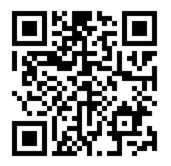 Взять мобильный телефон с камерой, запустить программу для сканирования QR-кода, навести объектив камеры на QR-код и заполнить форму обязательной регистрацииВсем зарегистрированным до 3 декабря 2020 года придет ссылка на личный кабинет, в котором можно будет пройти тест 3 декабря с 10:00 по московскому времени.Контактное лицо по организационным вопросам:менеджер проекта – Наталья Беляева, 8 (951) 542-35-57, office@academia-ds.ru